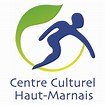 A1 : Studio, le VerdeletUn lit 140, kitchenette, salle de bain WC, table + TV2/3 personnesA2 : Appartement au 1er étage, Cap d’ErquyUne chambre (lit 140) - une chambre (deux lits 90) – un clic clac comme lit d’appoint, cuisine, salon/séjour + TV4/6 personnesA3 : Appartement au 2ème étage : Cap FrehelUne chambre (lit 140) - une chambre (trois lits 90) - un clic clac comme lit d’appoint, cuisine, salon/séjour + TV5/7 personnesLes arrivées s’effectuent de 16h à 19h et les départs entre 8h et 10hEn juillet et en août, les réservations sont limitées à une semaine par logementPublic01/1030/0301/0430/09Chaumontais et employés de la ville180 €230 €Hors Chaumont200 €250 €Public01/1030/0301/0430/09Chaumontais et employés de la ville280 €380 €Hors Chaumont320 €420 €Public01/1030/0301/0430/09Chaumontais et employés de la ville300 €400 €Hors Chaumont340 €450 €